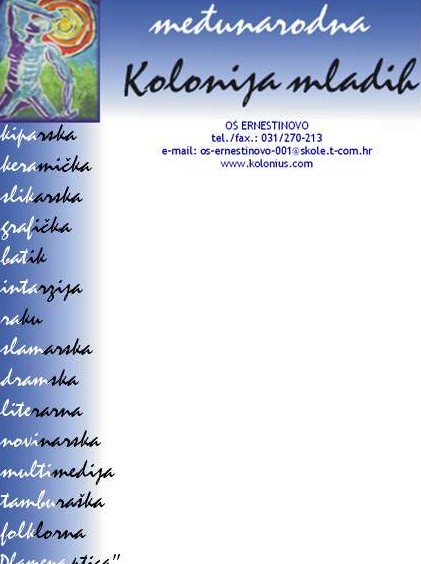 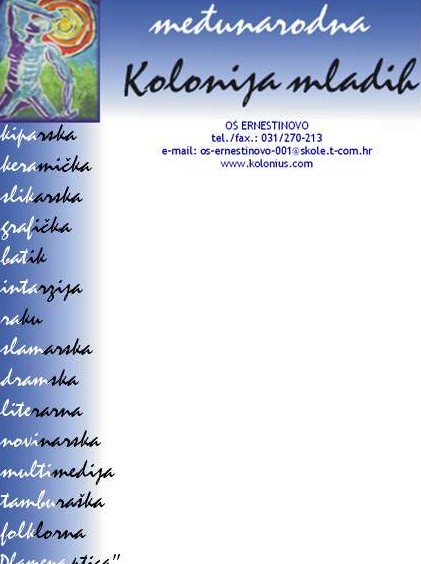 Prijavnica za sudjelovanje na 20. međunarodnoj koloniji mladih, Ernestinovo 2023.Vrijeme održavanja Kolonije je od 11. do 13. travnja 2023.Radionice	VoditeljiKERAMIČKA	Uroš Strugar, keramičar, prof., SlovenijaKIPARSKA 	Luka Tolić, kipar3D GRAFIKA	Tomislav Herega,magistar edukacie likovne kultureDRAMSKA	 Jasna Komendanović, dramski pedagog,glazbenica SLIKARSKA 1	Atila Adam, prof., akademski slikarSLIKARSKA 2	Milica Reinhart - Tešankić, slobodna umjetnicaPLESNA	Mira Sekereš, plesni pedagogFILMSKA	Zoran Macakanja, snimateljMASTER RADIONICA                   Samostalni mladi umjetniciOsobni podatci:Ime i prezime  				                                                                                                                            Škola 			Razred	 Adresa stanovanja 		Grad		 Telefon učenika 	Telefon roditelja 		 Dosadašnje aktivnosti i preporuke nastavnika - mentora :(smotre, izložbe, radionice, izvannastavne i izvanškolske aktivnosti):Radionica na koju se prijavljuje:a ) 		(prvi izbor) b) 		(drugi izbor)Potpisanu prijavnicu od strane roditelja poslati najkasnije do 3. travnja 2023. na adresu, faks ili mail:OŠ Ernestinovo, Školska 1, 31215 Ernestinovo; faks (031) 270 213; mail: ured@os-ernestinovo.skole.hrPovratna informacija o primljenim učenicima bit će objavljena 4. travnja 2023. na web stranici Kolonije (www.kolonius.com), Web stranici škole(os-ernestinovo.skole.hr), a može se dobiti i usmeno na tel. 091/ 893 88 30Svojim potpisom na prijavnicu roditelji ili staratelji potvrđuju svoju suglasnost s uvjetima sudjelovanja (prva stranica) te ujedno daju svoj pristanak da fotografije i videozapisi na kojima se vide njihova djecamogu biti objavljeni u tiskovinama vezanim uz Koloniju ili na web stranicama Kolonije.(potpis polaznika)	(potpis roditelja ili staratelja)